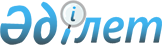 2017 жылғы 6 қазандағы № 14/156-VI "Шығыс Қазақстан облысында ортақ су пайдалану ережелерін белгілеу туралы" Шығыс Қазақстан облыстық мәслихатының шешіміне өзгерістер енгізу туралыШығыс Қазақстан облыстық мәслихатының 2023 жылғы 31 мамырдағы № 3/25-VIII шешімі. Шығыс Қазақстан облысының Әділет департаментінде 2023 жылғы 5 маусымда № 8856-16 болып тіркелді
      Шығыс Қазақстан облыстық мәслихаты ШЕШТІ:
      1. 2017 жылғы 6 қазандағы № 14/156-VI "Шығыс Қазақстан облысында ортақ су пайдалану ережелерін белгілеу туралы" Шығыс Қазақстан облыстық мәслихатының (нормативтік құқықтық актілерді мемлекеттік тіркеу тізілімінде № 5262 болып тіркелген) шешіміне келесі өзгерістер енгізілсін:
      көрсетілген шешіммен белгіленген Шығыс Қазақстан облысының ортақ су пайдалану ережелерінде:
      1 және 2-қосымшалары осы шешімнің 1 және 2-қосымшаларына сәйкес жаңа редакцияда жазылсын.
      2. Осы шешім оның алғашқы ресми жарияланған күнінен кейін күнтізбелік он күн өткен соң қолданысқа енгізіледі. Шығыс Қазақстан облысының аумағында орналасқан су объектілерінде шомылу, ауыз су және тұрмыстық қажеттіліктерге су алу, мал суару жүзеге асырылмайтын жерлер Шығыс Қазақстан облысының аумағында орналасқан су объектілерінде шағын көлемді кемелерде және басқа да жүзу құралдарында жүзу жүзеге асырылмайтын жерлер
					© 2012. Қазақстан Республикасы Әділет министрлігінің «Қазақстан Республикасының Заңнама және құқықтық ақпарат институты» ШЖҚ РМК
				
Д. Рыпаков

      "КЕЛІСІЛДІ""Қазақстан Республикасы Денсаулық сақтау министрлігі Санитарлық-эпидемиологиялықбақылау комитетінің Шығыс Қазақстан облысы санитариялық-эпидемиологиялық бақылау департаменті" республикалық мемлекеттік мекемесі"_____" _____________ 2023 жыл
Шығыс Қазақстан 
облыстық мәслихатының
2023 жылғы 31 мамырдағы
№ 3/25-VIII шешіміне 1-қосымшаШығыс Қазақстан облысы
ортақ су пайдалану 
ережелеріне 1-қосымша
     № р/н
Су объектісінің атауы
Су объектісінің орналасқан жері (мекен-жайы, координаттары)
Ескертпе
Өскемен қаласы
Өскемен қаласы
Өскемен қаласы
Өскемен қаласы
1
Ертіс өзені
"Колос", "Урал" саяжайлар қоғамдары ауданында (49058′ 20.20′′С;82031′51.62′′В)
шомылу жүзеге асырылмайды
1
Ертіс өзені
Өскемен су электр станциясы ауданында (49054′12.69′′С; 82043′36.79′′В)
шомылу жүзеге асырылмайды
1
Ертіс өзені
Сол жағалау ауданында (49056′26.32′′С; 82038′52.83′′В)
шомылу жүзеге асырылмайды
2
атауы жоқ су айдыны
Дәулет Серікбаев атындағы Шығыс Қазақстан техникалық университеті ауданында (49057′18.52′′С;82034′ 30.26′′В)
шомылу жүзеге асырылмайды
3
атауы жоқ су айдыны
Самар тас жолы ауданы (49055′01.03′′С; 82038′55.02′′В)
шомылу жүзеге асырылмайды
4
атауы жоқ су айдыны
Лесхоз кенті ауданында (49056′50.43′′С; 82041′55.57′′В)
шомылу жүзеге асырылмайды
5
Ертіс өзенінің ағысы, қазаншұңқыр
Кенсіз материалдар комбинаты ауданында (49059′34.52′′С; 82032′29.26′′В)
шомылу жүзеге асырылмайды
6
атауы жоқ су айдыны
Бабкина Мельница шағын ауданында (49059′02.98′′С; 82039′01.70′′В)
шомылу жүзеге асырылмайды
Риддер қаласы
Риддер қаласы
Риддер қаласы
Риддер қаласы
7
Тихая өзені
Бірінші аудан бөгетінен төмендегі көпір ауданында (50032′16.28′′С; 83043′23.30′′В)
шомылу жүзеге асырылмайды
8
Үлбі өзені
Ульбастрой ауылындағы көпір ауданында (50025′89.87′′С; 83031′82.50′′В)
шомылу жүзеге асырылмайды
8
Үлбі өзені
Ульбастрой ауылы (50025′87.53′′С, 83029′06.51′′В)
шомылу жүзеге асырылмайды
8
Үлбі өзені
Ульбастрой ауылындағы теміржол көпірі ауданында (50025′86.17′′С; 83028′73.28′′В)
шомылу жүзеге асырылмайды
9
Быструха өзені
Алтай және Филипов көшелеріндегі көпір ауданында (50025′32.81′′С, 83052′27.90′′В)
шомылу жүзеге асырылмайды
9
Быструха өзені
Гавань ауданында (50020′8.5′′С; 8300′0.78′′В)
шомылу жүзеге асырылмайды
9
Быструха өзені
Быструха және Журавлиха екі өзендердің біріккен ауданында (50020′8.3′′С; 83000′7.6′′В)
шомылу жүзеге асырылмайды
10
Шаравка өзені
Гравиемойки ауданында (50035′65.11′′С; 83048′03.20′′В)
шомылу жүзеге асырылмайды
Алтай ауданы
Алтай ауданы
Алтай ауданы
Алтай ауданы
11
Бұқтырма өзені
Бұқтырма көпірі ауданында, Малеевск ауылдық округі (49048′12.92′′С; 84015′46.25′′В)
шомылу жүзеге асырылмайды
11
Бұқтырма өзені
Быково ауылы, Малеевск ауылдық округі (49043′59.89′′С; 84033′46.12′′В)
шомылу жүзеге асырылмайды
11
Бұқтырма өзені
Тұрғұсын ауылдық округі (49045′57.82′′С; 84001′09.21′′В)
шомылу жүзеге асырылмайды
11
Бұқтырма өзені
теміржол көпірі ауданында, Парыгин ауылдық округі (49048′12.66′′С;84015′48, 63′′В)
шомылу жүзеге асырылмайды
11
Бұқтырма өзені
Чапаевск ауылдық округі (49044′53.18′′С;84002′59.05′′В)
шомылу жүзеге асырылмайды
12
Хамир өзені
Путинцево ауылы, Малеевск ауылдық округі (49048′12.56′′С; 84009′30.46′′В)
шомылу жүзеге асырылмайды
13
бұрынғы Зырян кенішіндегі карьер
Алтай қаласы (49043′50.52′′С; 84017′32.26′′В)
шомылу жүзеге асырылмайды
14
атауы жоқ су айдыны
Мәдениет сарайы ауданында, Жаңа-Бұқтырма кенті (49042′52.44′′С;84015′59.67′′В)
шомылу жүзеге асырылмайды
15
атауы жоқ қазаншұңқыр
Алтай қаласының оң жақ бөлігіндегі саяжайлар ауданында (49044′13.08′′С; 84013′38.58′′В)
шомылу жүзеге асырылмайды
16
Березовка өзені
Соловьев ауылдық округі (49037′11.56′′С; 84020′51.30′′В)
шомылу жүзеге асырылмайды
17
Крестовка өзені
Чапаевск ауылдық округі (49044′53.18′′С; 84002′59.05′′В)
шомылу жүзеге асырылмайды
18
Копань тоғаны
Октябрь кенті (49037′44.70′′С; 83038′37.47′′В)
шомылу жүзеге асырылмайды
19
Тұрғұсын өзені
теміржол көпірі ауданында, Парыгин ауылдық округі (49048′ 16.58′′С;84009′41.79′′В)
шомылу жүзеге асырылмайды
20
атауы жоқ қазаншұңқыр
"Саулет LTD" жауапкершілігі шектеулі серіктестігі карьері ауданында, Парыгин ауылынан 1 километр (49047′20.59′′С; 84006′14.99′′В)
шомылу жүзеге асырылмайды
Глубокое ауданы
Глубокое ауданы
Глубокое ауданы
Глубокое ауданы
21
Ертіс өзені
Паром өткелінің ауданында Предгорное ауылы (50°14'08.0"С; 82°12'45.4"В)
шомылу жүзеге асырылмайды
21
Ертіс өзені
Уварово ауылы (50°04'16.9"С; 82°22'01.8"В)
шомылу жүзеге асырылмайды
21
Ертіс өзені
Прапорщиково ауылы (50°02'25.1"С; 82°27'40.7"В) (50°02'23.3"С; 82°27'50.3"В) (50°02'14.5"С; 82°28'08.0"В)
шомылу жүзеге асырылмайды
22
Үлбі өзені
Тарханка ауылы (50°06'58.9"С; 82°57'05.6"В)
шомылу жүзеге асырылмайды
22
Үлбі өзені
Каменный Карьер ауылы (50°00'20.5"С; 82°49'12.2"В)
шомылу жүзеге асырылмайды
22
Үлбі өзені
Черемшанка ауылы, Алтай ауданына қарай шығудағы гидротехникалық құрылыс (50°16'20.2"С; 83°02'17.7"В)
шомылу жүзеге асырылмайды
23
Кіші Үлбі өзені
Горная Ульбинка ауылы (49°59'13.3"С; 82°55'01.9"В)
шомылу жүзеге асырылмайды
23
Кіші Үлбі өзені
Ново-Ульбинка ауылы (50°01'07.5"С; 82°52'04.0"В)
шомылу жүзеге асырылмайды
24
Кіші Оба өзені
Быструха ауылы (50°22'38.0"С; 82°43'04.6"В)
шомылу жүзеге асырылмайды
24
Кіші Оба өзені
Малоубинка ауылы (50°26'59.1"С; 82°39'58.8"В)
шомылу жүзеге асырылмайды
25
Бражин бұлағындағы су қоймасы
Опытное поле ауылы (50003′28.4′′С; 820 32′21.9′′В)
шомылу жүзеге асырылмайды
26
Бобровка өзеніндегі тоған
Бобровка ауылы (50011′08.2′′С; 82046′06.9′′В)
шомылу жүзеге асырылмайды
27
Маховка бұлағындағы тоған
Солнечное ауылы (50002′48.5′′С; 82042′41.1′′В)
шомылу жүзеге асырылмайды
28
атауы жоқ тоған
Белокаменка ауылынан 2 километр (50012′18.8′′С; 820 35′05.0′′В)
шомылу жүзеге асырылмайды
29
Красноярка өзеніндегі су қоймасы
Алтай кенті (50°15'16.4"С; 82°21'47.5"В)
шомылу жүзеге асырылмайды
30
Веселовка бұлағындағы тоған
Веселовка ауылы (50°18'56.1"С; 82°20'24.7"В)
шомылу жүзеге асырылмайды
31
Ертіс өзенінің ағысы
бұрынғы "жағажай" ауданында, Глубокое кенті (50°09'10.6"С; 82°16'58.4"В)
шомылу жүзеге асырылмайды
32
№ 1 Демидовка өзеніндегі су қоймасы
Кожохово ауылы (50°12'13.1"С; 82°18'05.1"В)
шомылу жүзеге асырылмайды
33
№ 2 Демидовка өзеніндегі су қоймасы
Кожохово ауылы (50°12'05.2"С; 82°17'42.0"В)
шомылу жүзеге асырылмайды
34
Крутиха өзеніндегі тоған
Веселое ауылы (50°06'09.6"С; 82°51'35.8"В)
шомылу жүзеге асырылмайды
35
атауы жоқ су айдыны 
Ушаново ауылы, Алтай ауданына қарай шығудағы гидротехникалық құрылыс (49°58'23.8"С; 82°44'14.9"В)
шомылу жүзеге асырылмайды
36
Секисовка өзеніндегі су қоймасы
Секисовка ауылы (50°21'08.4"С; 82°35'27.9"В)
шомылу жүзеге асырылмайды
37
Церковка бұлағындағы № 1 тоған
Секисовка ауылы (50°20'35.1"С; 82°34'27.0"В)
шомылу жүзеге асырылмайды
38
Церковка бұлағындағы № 2 тоған
Секисовка ауылы (50°20'31.5"С; 82°34'12.0"В)
шомылу жүзеге асырылмайды
39
Глубочанка өзеніндегі су қоймасы
Белоусовка кенті (50°08'15.9"С; 82°32'49.3"В)
шомылу жүзеге асырылмайды
Зайсан ауданы
Зайсан ауданы
Зайсан ауданы
Зайсан ауданы
40
Үйдене су қоймасы
Зайсан қаласы (47036′74.86′′С; 84077′79.27′′В)
шомылу, ауыз су және тұрмыстық қажеттіліктерге су алу, мал суару, жүзеге асырылмайды
41
кіші бөгет
Зайсан қаласы (47045′55.68′′С; 84087′24.78′′В)
шомылу, ауыз су және тұрмыстық қажеттіліктерге су алу, мал суару, жүзеге асырылмайды
42
кіші бөгет
Кеңсай ауылдық округі (47046′49.86′′С, 84078′41.09′′В)
шомылу, ауыз су және тұрмыстық қажеттіліктерге су алу, мал суару, жүзеге асырылмайды
Катон-Қарағай ауданы
Катон-Қарағай ауданы
Катон-Қарағай ауданы
Катон-Қарағай ауданы
43
Бұқтырма су қоймасы
Приморск ауылы (490 12′19.79″ С;84020′20.09″В)
шомылу, ауыз су және тұрмыстық қажеттіліктерге су алу жүзеге асырылмайды
43
Бұқтырма су қоймасы
Свинчатка ауылы (49005′22.38″ С; 84011′54.45″В)
шомылу, ауыз су және тұрмыстық қажеттіліктерге су алу жүзеге асырылмайды
44
Бұқтырма өзені
Берел ауылы (49037′01.79″ С; 86042′60.81″В)
шомылу жүзеге асырылмайды
44
Бұқтырма өзені
Жамбыл ауылы (49023′44.58″С;86030′27.67″В)
шомылу жүзеге асырылмайды
44
Бұқтырма өзені
Еңбек ауылы (49019′34.21″ С; 86011′47.96″В)
шомылу жүзеге асырылмайды
44
Бұқтырма өзені
Жаңа Үлгі ауылы (49018′69.85″ С; 85077′41.50″В)
шомылу жүзеге асырылмайды
44
Бұқтырма өзені
Барлық ауылы (49034′39.50″ С; 85015′46.09″В)
шомылу жүзеге асырылмайды
44
Бұқтырма өзені
Коробиха ауылы (49046′28.99″ С; 85006′42.47″В)
шомылу жүзеге асырылмайды
44
Бұқтырма өзені
Сенное ауылы (49058′37.85″С;84079′16.24″В)
шомылу жүзеге асырылмайды
45
Нарым өзені
Үлкен Нарын (49020′43.85″ С; 84050′19.83″В)
шомылу жүзеге асырылмайды
Күршім ауданы
Күршім ауданы
Күршім ауданы
Күршім ауданы
46
Күршім өзені
Күршім ауылы (48058′54.26′′С; 83066′00.48′′В)
шомылу жүзеге асырылмайды
47
Қара Ертіс өзені
Боран ауылы (47099′60.19′′С; 85020′83.73′′В)
шомылу жүзеге асырылмайды
48
Бұқтырма су қоймасы
Құйған ауылы (48063′53.75′′С; 83051′50.48′′В)
шомылу жүзеге асырылмайды
49
Зайсан көлі
Ақсуат ауылы (48021′61.31′′С;83070′51.61′′В)
шомылу жүзеге асырылмайды
Самар ауданы
Самар ауданы
Самар ауданы
Самар ауданы
50
Бұқтырма су қоймасы
Сарыбел ауылы маңындағы бұғаз ауданы, Сарыбел ауылдық округі (49010′69.49′′С;84002′34.78′′В)
шомылу, ауыз су және тұрмыстық қажеттіліктерге су алу жүзеге асырылмайды
50
Бұқтырма су қоймасы
Новостройка ауылындағы астық қабылдау пунктінің ескі пирс ауданында, Сарыбел ауылдық округі (49005′70.78′′С;830 87′30.87′′В)
шомылу, ауыз су және тұрмыстық қажеттіліктерге су алу жүзеге асырылмайды
50
Бұқтырма су қоймасы
Казнаковка өткелі ескі паромдық айлақ ауданында, Құлынжон ауылдық округі (48082′28.58′′С; 830 42′95.76′′В)
шомылу, ауыз су және тұрмыстық қажеттіліктерге су алу жүзеге асырылмайды
51
Лайлы су қоймасы
Самар ауылы, Самар ауылдық округі (49003′98.13′С; 830 35′86.42′′В)
шомылу, ауыз су және тұрмыстық қажеттіліктерге су алу, мал суару жүзеге асырылмайды
Тарбағатай ауданы
Тарбағатай ауданы
Тарбағатай ауданы
Тарбағатай ауданы
52
Зайсан көлі
Тұғыл ауылы (47°72'50.96"С; 84°20'79.47"В) (47°86'57.89"С; 83°88'40.74"В)
шомылу жүзеге асырылмайды
53
Қандысу өзені
Тұғыл ауылы (47°72'50.96"С; 84°20'79.47"В)
шомылу жүзеге асырылмайды
Ұлан ауданы
Ұлан ауданы
Ұлан ауданы
Ұлан ауданы
54
Дресвянка өзеніндегі су қоймасы
Каменка ауылынан оңтүстікке қарай 9 километр (49°85'42.99"С; 81°94'61.71"В)
шомылу жүзеге асырылмайды
55
Крупа өзеніндегі су қоймасы
Привольное ауылынан солтүстік-батысқа қарай 1,5 километр (49°85'42.99"С; 81°94'61.71"В)
шомылу жүзеге асырылмайды
56
Қарасу өзеніндегі су қоймасы
Привольное ауылынан жоғары қарай 7 километр (50°08'25.03"С; 81°57'53.39"В)
шомылу жүзеге асырылмайды
56
Қарасу өзеніндегі су қоймасы
Митрофановка ауылынан жоғары қарай 2 километр (50°02'82.12"С; 81°61'24.65"В)
шомылу жүзеге асырылмайды
57
Жартас өзеніндегі су қоймасы
Гагарино ауылынан оңтүстікке қарай 3,5 километр (50°11'90.74"С; 81°89'31.72"В)
шомылу жүзеге асырылмайды
58
Ұлан өзеніндегі су қоймасы
Жанұзақ ауылынан жоғары қарай 15 километр (49°62'76.50"С; 82°12'34.61"В)
шомылу жүзеге асырылмайды
58
Ұлан өзеніндегі су қоймасы
Айыртау ауылынан жоғары қарай 3 километр (49°80'13.05"С; 82°24'10.68"В)
шомылу жүзеге асырылмайды
59
Ұлан өзеніндегі "Алебастр" су қоймасы
Айыртау ауылынан төмен қарай 7 километр (49°86'80.78"С; 82°33'79.81"В)
шомылу жүзеге асырылмайды
60
Қолбала өзеніндегі су қоймасы
Бестерек ауылынан оңтүстікке қарай 4,5 километр (49°60'99.92"С; 82°66'61.96"В)
шомылу жүзеге асырылмайды
61
Маймекен өзеніндегі су қоймасы
Каменка ауылынан оңтүстікке қарай 7 километр (49°86'19.86"С; 81°90'99.87"В)
шомылу жүзеге асырылмайды
62
Тұғұл өзеніндегі су қоймасы
Тройницк ауылынан оңтүстік-батысқа қарай 5 километр (49°91'56.85"С; 81°70'52.19"В)
шомылу жүзеге асырылмайды
63
Песчанка өзеніндегі су қоймасы
Таврия ауылынан оңтүстікке қарай 4 километр (50°10'85.56"С; 82°06'13.04"В)
шомылу жүзеге асырылмайды
64
Аблакетка өзеніндегі су қоймасы
Мамай батыр ауылынан солтүстікке қарай 3,5 километр (49°79'35.63"С; 82°62'05.22"В)
шомылу жүзеге асырылмайды
65
Тайынты өзеніндегі су қоймасы
Төменгі Тайынты ауылынан жоғары қарай 0,2 километр (49°43'71.97"С; 83°04'71.01"В 49°44'42.89"С; 83°06'29.85"В)
шомылу жүзеге асырылмайды
66
Бұқтырма су қоймасы
Манат ауылы (49°55'74.89"С; 83°47'43.88"В) (49°55'86.62"С; 83°46'23.54"В) (49°55'12.09"С; 83°44'34.37"В)
ауыз су және тұрмыстық қажеттіліктерге су алу, мал суару жүзеге асырылмайды
67
Төменгі Тайынты су қоймасы
Төменгі Тайынты ауылы (49°44'08.39"С; 83°04'98.11"В)
ауыз су және тұрмыстық қажеттіліктерге су алу, мал суару жүзеге асырылмайды
68
Шыбындыкөл көлі
Жоғарғы Тайынты ауылы (49°36'96.34"С; 83°03'01.35"В)
ауыз су және тұрмыстық қажеттіліктерге су алу, мал суару жүзеге асырылмайды
69
Сібе және Садыркөл көлдері
Алғабас ауылы (49°45'13.85"С; 82°59'23.41"В)
ауыз су және тұрмыстық қажеттіліктерге су алу, мал суару жүзеге асырылмайды
70
Төртқара көлі
Алғабас ауылы (49°44'48.59"С; 82°61'44.23"В)
ауыз су және тұрмыстық қажеттіліктерге су алу, мал суару жүзеге асырылмайды
71
Шалқар көлі
Алғабас ауылы (49°43'74.57"С; 82°63'32.88"В)
ауыз су және тұрмыстық қажеттіліктерге су алу, мал суару жүзеге асырылмайды
72
Қоржынкөл көлі
Алғабас ауылы (49°42'68.39"С; 82°65'13.51"В)
ауыз су және тұрмыстық қажеттіліктерге су алу, мал суару жүзеге асырылмайды
73
Дұбығалы көлі
Гагарин ауылы (50°06'40.97"С; 81°79'02.71"В)
ауыз су және тұрмыстық қажеттіліктерге су алу, мал суару жүзеге асырылмайды
Шемонаиха ауданы
Шемонаиха ауданы
Шемонаиха ауданы
Шемонаиха ауданы
74
Оба өзені
Усть-Таловка кенті (50°33'36"С; 81°50'34"В)
шомылу, ауыз су және тұрмыстық қажеттіліктерге су алу, мал суару жүзеге асырылмайды
74
Оба өзені
Верх-Уба ауылы (50°29'17"С; 82°24'53"В)
шомылу, ауыз су және тұрмыстық қажеттіліктерге су алу, мал суару жүзеге асырылмайды
74
Оба өзені
Убинка ауылы (50°19'15"С; 81°43'47"В)
шомылу, ауыз су және тұрмыстық қажеттіліктерге су алу, мал суару жүзеге асырылмайды
74
Оба өзені
Камышинка ауылы (50°33'42"С; 81°47'30"В)
шомылу, ауыз су және тұрмыстық қажеттіліктерге су алу, мал суару жүзеге асырылмайды
74
Оба өзені
Волчанка ауылы (50°33'39"С; 82°08'19"В)
шомылу, ауыз су және тұрмыстық қажеттіліктерге су алу, мал суару жүзеге асырылмайды
74
Оба өзені
Большая Речка ауылы (50°34'22"С; 82°21'49"В)
шомылу, ауыз су және тұрмыстық қажеттіліктерге су алу, мал суару жүзеге асырылмайдыШығыс Қазақстан
облыстық мәслихатының
2023 жылғы 31 мамырдағы
№ 3/25-VIII шешіміне 2-қосымшаШығыс Қазақстан облысы
ортақ су пайдалану 
ережелеріне 2-қосымша
    № р/н
Су объектісінің атауы
Су объектісінің орналасқан жері (мекен-жайы, координаттары)
Ескертпе
Өскемен қаласы
Өскемен қаласы
Өскемен қаласы
Өскемен қаласы
1
Меновное көлі
Сол жағалау кешені жағажайы (49055′ 59′′ С; 82036′32′′ В)
жағажайлар мен акваториялар учаскелерінің (белдеулерінің) шекарасынан кемінде 50 метрге дейін шағын көлемді кемелерде және басқа да жүзу құралдарында жүзу жүзеге асырылмайды
2
Ертіс өзені
"Самал" жағажайы (49°55'59"С; 82°36'32"В)
жағажайлар мен акваториялар учаскелерінің (белдеулерінің) шекарасынан кемінде 50 метрге дейін шағын көлемді кемелерде және басқа да жүзу құралдарында жүзу жүзеге асырылмайды
Алтай ауданы
Алтай ауданы
Алтай ауданы
Алтай ауданы
3
Бұқтырма су қоймасы
Жаңа Бұқтырма кенті (49°61'38"5С; 83°51'19"7В)
жағажайлар мен акваториялар учаскелерінің (белдеулерінің) шекарасынан кемінде 50 метрге дейін шағын көлемді кемелерде және басқа да жүзу құралдарында жүзу жүзеге асырылмайды
3
Бұқтырма су қоймасы
Прибрежный кенті (49°65'25"6С; 83°77'54"5В)
жағажайлар мен акваториялар учаскелерінің (белдеулерінің) шекарасынан кемінде 50 метрге дейін шағын көлемді кемелерде және басқа да жүзу құралдарында жүзу жүзеге асырылмайды
Глубокое ауданы
Глубокое ауданы
Глубокое ауданы
Глубокое ауданы
4
Кіші Оба өзені
"Толағай" жазғы лагері, Кіші Оба ауылы (50°44'41"39С; 82°68'16"13В)
шағын көлемді кемелерде және басқа да жүзу құралдарында жүзу жүзеге асырылмайды
Зайсан ауданы
Зайсан ауданы
Зайсан ауданы
Зайсан ауданы
5
Үйдене су қоймасы
Зайсан қаласы (47036′74.86′′С; 84077′79.27′′В)
шағын көлемді кемелерде және басқа да жүзу құралдарында жүзу жүзеге асырылмайды
6
кіші бөгет
Зайсан қаласы (47045′55.68′′С; 84087′24.78′′В)
шағын көлемді кемелерде және басқа да жүзу құралдарында жүзу жүзеге асырылмайды
7
кіші бөгет
Кенсай ауылдық округі (47046′49.86′′С, 84078′41.09′′В)
шағын көлемді кемелерде және басқа да жүзу құралдарында жүзу жүзеге асырылмайды
Самар ауданы
Самар ауданы
Самар ауданы
Самар ауданы
8
Бұқтырма су қоймасы
"Черемушки" демалыс базасы, Сарыбел ауылдық округі (49038′46′′С; 84019′48′′В;)
жағажайлар мен акваториялар учаскелерінің (белдеулерінің) шекарасынан кемінде 50 метрге дейін шағын көлемді кемелерде және басқа да жүзу құралдарында жүзу жүзеге асырылмайды
8
Бұқтырма су қоймасы
"Рубин" демалыс базасы, Сарыбел ауылдық округі (49038′46′′С; 84019′48′′В;)
жағажайлар мен акваториялар учаскелерінің (белдеулерінің) шекарасынан кемінде 50 метрге дейін шағын көлемді кемелерде және басқа да жүзу құралдарында жүзу жүзеге асырылмайды
8
Бұқтырма су қоймасы
"Бухтарминская лилия" демалыс базасы, Сарыбел ауылдық округі (49038′46′′С; 84019′48′′В;)
жағажайлар мен акваториялар учаскелерінің (белдеулерінің) шекарасынан кемінде 50 метрге дейін шағын көлемді кемелерде және басқа да жүзу құралдарында жүзу жүзеге асырылмайды
8
Бұқтырма су қоймасы
"Майами" демалыс базасы, Сарыбел ауылдық округі (49038′46′′С; 84019′48′′В;)
жағажайлар мен акваториялар учаскелерінің (белдеулерінің) шекарасынан кемінде 50 метрге дейін шағын көлемді кемелерде және басқа да жүзу құралдарында жүзу жүзеге асырылмайды
8
Бұқтырма су қоймасы
"Простоквашино" демалыс базасы, Сарыбел ауылдық округі (49038′46′′С; 84019′48′′В;)
жағажайлар мен акваториялар учаскелерінің (белдеулерінің) шекарасынан кемінде 50 метрге дейін шағын көлемді кемелерде және басқа да жүзу құралдарында жүзу жүзеге асырылмайды
8
Бұқтырма су қоймасы
"Оригон" демалыс базасы, Сарыбел ауылдық округі (49038′46′′С; 84019′48′′В;)
жағажайлар мен акваториялар учаскелерінің (белдеулерінің) шекарасынан кемінде 50 метрге дейін шағын көлемді кемелерде және басқа да жүзу құралдарында жүзу жүзеге асырылмайды
8
Бұқтырма су қоймасы
"Поющий берег" демалыс базасы, Сарыбел ауылдық округі (49038′46′′С; 84019′48′′В;)
жағажайлар мен акваториялар учаскелерінің (белдеулерінің) шекарасынан кемінде 50 метрге дейін шағын көлемді кемелерде және басқа да жүзу құралдарында жүзу жүзеге асырылмайды
8
Бұқтырма су қоймасы
"Золотые пески" демалыс базасы, Палатцы ауылдық округі (53017′48′′С; 48049′29′′В;)
жағажайлар мен акваториялар учаскелерінің (белдеулерінің) шекарасынан кемінде 50 метрге дейін шағын көлемді кемелерде және басқа да жүзу құралдарында жүзу жүзеге асырылмайды
8
Бұқтырма су қоймасы
"Балауса-2" балалар  сауықтыру лагері (49005′07′′78С; 83087′30′′87В;)
жағажайлар мен акваториялар учаскелерінің (белдеулерінің) шекарасынан кемінде 50 метрге дейін шағын көлемді кемелерде және басқа да жүзу құралдарында жүзу жүзеге асырылмайды
Ұлан ауданы
Ұлан ауданы
Ұлан ауданы
Ұлан ауданы
9
Дресвянка өзеніндегі су қоймасы
Каменка ауылынан оңтүстікке қарай 9 километр (49°85'42.99"С; 81°94'61.71"В)
шағын көлемді кемелерде және басқа да жүзу құралдарында жүзу жүзеге асырылмайды
10
Крупа өзеніндегі су қоймасы
Привольное ауылынан солтүстік-батысқа қарай 1,5 километр (49°85'42.99"С; 81°94'61.71"В)
шағын көлемді кемелерде және басқа да жүзу құралдарында жүзу жүзеге асырылмайды
11
Қарасу өзеніндегі су қоймасы
Привольное ауылынан жоғары қарай 7 километр (50°08'25.03"С; 81°57'53.39"В)
шағын көлемді кемелерде және басқа да жүзу құралдарында жүзу жүзеге асырылмайды
11
Қарасу өзеніндегі су қоймасы
Митрофановка ауылынан жоғары қарай 2 километр (50°02'82.12"С; 81°61'24.65"В)
шағын көлемді кемелерде және басқа да жүзу құралдарында жүзу жүзеге асырылмайды
12
Жартас өзеніндегі су қоймасы
Гагарино ауылынан оңтүстікке қарай 3,5 километр (50°11'90.74"С; 81°89'31.72"В)
шағын көлемді кемелерде және басқа да жүзу құралдарында жүзу жүзеге асырылмайды
13
Ұлан өзеніндегі су қоймасы
Жанұзақ ауылынан жоғары қарай 15 километр (49°62'76.50"С; 82°12'34.61"В)
шағын көлемді кемелерде және басқа да жүзу құралдарында жүзу жүзеге асырылмайды
13
Ұлан өзеніндегі су қоймасы
Айыртау ауылынан жоғары қарай 3 километр (49°80'13.05"С; 82°24'10.68"В)
шағын көлемді кемелерде және басқа да жүзу құралдарында жүзу жүзеге асырылмайды
14
Ұлан өзеніндегі "Алебастр" су қоймасы
Айыртау ауылынан төмен қарай 7 километр (49°86'80.78"С; 82°33'79.81"В)
шағын көлемді кемелерде және басқа да жүзу құралдарында жүзу жүзеге асырылмайды
15
Қолбала өзеніндегі су қоймасы
Бестерек ауылынан оңтүстікке қарай 4,5 километр (49°60'99.92"С; 82°66'61.96"В)
шағын көлемді кемелерде және басқа да жүзу құралдарында жүзу жүзеге асырылмайды
16
Маймекен өзеніндегі су қоймасы
Каменка ауылынан оңтүстікке қарай 7 километр (49°86'19.86"С; 81°90'99.87"В)
шағын көлемді кемелерде және басқа да жүзу құралдарында жүзу жүзеге асырылмайды
17
Тұғұл өзеніндегі су қоймасы
Тройницк ауылынан оңтүстік-батысқа қарай 5 километр (49°91'56.85"С; 81°70'52.19"В)
шағын көлемді кемелерде және басқа да жүзу құралдарында жүзу жүзеге асырылмайды
18
Песчанка өзеніндегі су қоймасы
Таврия ауылынан оңтүстікке қарай 4 километр (50°10'85.56"С; 82°06'13.04"В)
шағын көлемді кемелерде және басқа да жүзу құралдарында жүзу жүзеге асырылмайды
19
Аблакетка өзеніндегі су қоймасы
Мамай батыр ауылынан солтүстікке қарай 3,5 километр (49°79'35.63"С; 82°62'05.22"В)
шағын көлемді кемелерде және басқа да жүзу құралдарында жүзу жүзеге асырылмайды
20
Тайынты өзеніндегі су қоймасы
Төменгі Тайынтыдан жоғары қарай 0,2 километр (49°43'71.97"С; 83°04'71.01"В) (49°44'42.89"С; 83°06'29.85"В)
шағын көлемді кемелерде және басқа да жүзу құралдарында жүзу жүзеге асырылмайды
21
Бұқтырма су қоймасы
Манат ауылы (49°55'74.89"С; 83°47'43.88"В) (49°55'86.62"С; 83°46'23.54"В) (49°55'12.09"С; 83°44'34.37"В)
жағажайлар мен акваториялар учаскелерінің (белдеулерінің) шекарасынан кемінде 50 метрге дейін шағын көлемді кемелерде және басқа да жүзу құралдарында жүзу жүзеге асырылмайды
22
Төменгі Тайынты су қоймасы
Төменгі Тайынты ауылы (49°44'08.39"С; 83°04'98.11"В)
шағын көлемді кемелерде және басқа да жүзу құралдарында жүзу жүзеге асырылмайды
23
Шыбындыкөл көлі
Жоғарғы Тайынты ауылы (49°36'96.34"С; 83°03'01.35"В)
шағын көлемді кемелерде және басқа да жүзу құралдарында жүзу жүзеге асырылмайды
24
Сібе және Садыркөл көлдері
Алғабас ауылы (49°45'13.85"С; 82°59'23.41"В)
шағын көлемді кемелерде және басқа да жүзу құралдарында жүзу жүзеге асырылмайды
25
Төртқара көлі
Алғабас ауылы (49°44'48.59"С; 82°61'44.23"В)
шағын көлемді кемелерде және басқа да жүзу құралдарында жүзу жүзеге асырылмайды
26
Шалқар көлі
Алғабас ауылы (49°43'74.57"С; 82°63'32.88"В)
шағын көлемді кемелерде және басқа да жүзу құралдарында жүзу жүзеге асырылмайды
27
Қоржынкөл көлі
Алғабас ауылы (49°42'68.39"С; 82°65'13.51"В)
шағын көлемді кемелерде және басқа да жүзу құралдарында жүзу жүзеге асырылмайды
28
Дұбығалы көлі
Гагарин ауылы (50°06'40.97"С; 81°79'02.71"В)
шағын көлемді кемелерде және басқа да жүзу құралдарында жүзу жүзеге асырылмайды
Шемонаиха ауданы
Шемонаиха ауданы
Шемонаиха ауданы
Шемонаиха ауданы
29
Оба өзені
Усть-Таловка кенті (50°33'36"С 81°50'34"В)
шағын көлемді кемелерде және басқа да жүзу құралдарында жүзу жүзеге асырылмайды
29
Оба өзені
Верх-Уба ауылы (50°29'17"С 82°24'53"В)
шағын көлемді кемелерде және басқа да жүзу құралдарында жүзу жүзеге асырылмайды
29
Оба өзені
Убинка ауылы (50°19'15"С 81°43'47"В)
шағын көлемді кемелерде және басқа да жүзу құралдарында жүзу жүзеге асырылмайды
29
Оба өзені
Камышинка ауылы (50°33'42"С 81°47'30"В)
шағын көлемді кемелерде және басқа да жүзу құралдарында жүзу жүзеге асырылмайды
29
Оба өзені
Волчанка ауылы (50°33'39"С 82°08'19"В)
шағын көлемді кемелерде және басқа да жүзу құралдарында жүзу жүзеге асырылмайды
29
Оба өзені
Большая Речка ауылы (50°34'22"С 82°21'49"В)
шағын көлемді кемелерде және басқа да жүзу құралдарында жүзу жүзеге асырылмайды